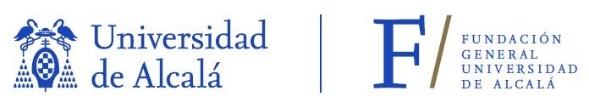 AULA DE BELLAS ARTES - HOJA de INSCRIPCIÓN para MENORES de 18 años - Curso 2023-2024Curso en el que desea matricularse: ……………………………………………………………………………………………………………………….SEDE que solicita (marcar):          ALCALÁ     -      GUADALAJARADATOS del ALUMNO/ANombre y Apellidos:Fecha de Nacimiento:      				edad:                                                                                                                                       Telf. Móvil (si utiliza):                                                                                Correo-e (si utiliza):                                                                                                                                           Curso escolar:											………………………………………………………………………………………………………………………………………………………………………………..DATOS del RESPONSABLE o TUTOR/ANombre y Apellidos:DNI/Pass:Telf. Móvil 1:                                                         		 Telf. Móvil 2: Correo-e:Domicilio:   						Código postal/Localidad:Si está relacionado con la UAH, (marcar el sector): 	   alumno           exalumno           PDI           PAS……………………………………………………………………………………………………………………………………………………………………………….PERMISOS PARA MENORES de 18 añosPor la presente autorizo que el/la menor: …………………………………………………………………………………………………………….1-Asista al taller …………………………………………………………………………………………………….    durante el curso 2023-20242-Realice salidas educativas con acompañamiento de personal responsable del Aula de Bellas Artes: ______ (si/no)3-Pueda ser incluido en la página institucional del Aula de Bellas Artes a través de imágenes digitales tomadas durante las actividades: _______ (si/no)4-Sus trabajos plásticos puedan ser incluidos (citando nombre y apellido) en la página institucional del Aula de Bellas Artes: ________ (si/no)En ……………………………………………………, a   ……………….     de      ………………………………………………….      de 20………….                  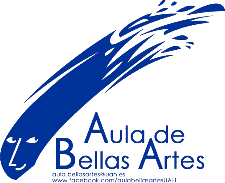 ………………………………………………………………………………………                              Firma del responsableDe conformidad con la Ley Orgánica de Protección de Datos (RGPD) le notificamos que los datos personales serán tratados por el Aula de Bellas Artes de la Universidad de Alcalá, para la correcta gestión económica de su alumnado o para la información de cursos, eventos y otros servicios académicos que puedan ser de su interés. No se cederán sus datos a terceros salvo imperativo legal. El órgano responsable del tratamiento de datos personales es el Aula de Bellas Artes de la Universidad de Alcalá/ Fundación General de la Universidad de Alcalá, ante quien se podrán ejercer los derechos de acceso, rectificación y cancelación, mediante escrito por correo-e a la dirección aula.bellasartes@uah.es.                                                                                                                          